Муниципальное бюджетное дошкольное образовательное учреждениеДетский сад № 5 «Пчелка»городского округа город Октябрьский Республики БашкортостанСценарий праздника,посвященное ко Дню Защиты детей«Ох и Ах спешат к нам в гости»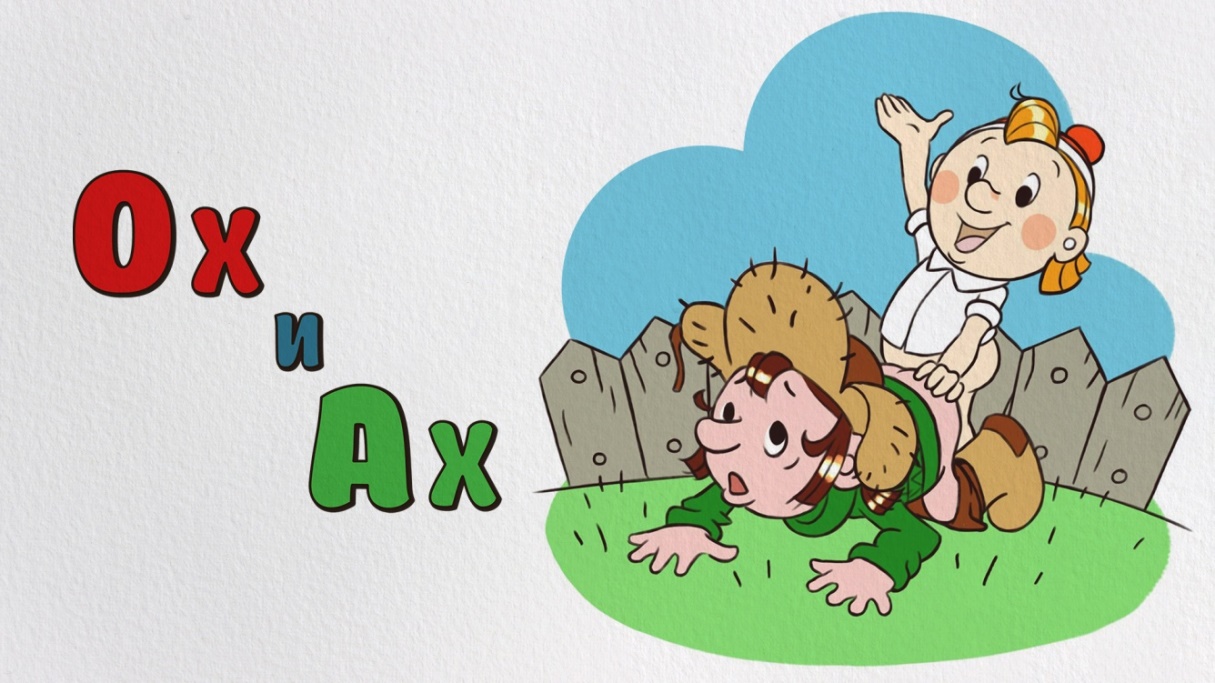 Подготовила: Тазеева Л.И.музыкальный руководительСогласовано: старший воспитатель_________Дударева И.АДата проведения:«____»__________2022 г.2021 – 2022 учебный годЦель: Обогащение представлений детей о Дне Защиты детей посредством совместной музыкально – игровой деятельности.ЗадачиОбучающие:- расширить представления детей о празднике – Дне защиты детей;- способствовать формированию двигательной активности детей;Развивающие:- развивать быстроту, ловкость, умение работать в команде.- укреплять физическое здоровье дошкольников, формировать привычку к здоровому образу жизни.Воспитательные:- продолжать формировать и воспитывать чувство товарищества, целеустремленность и взаимовыручку.Действующие лица: Ведущая, Лето, Ох, Ах.Оборудование: воздушные шарики, кубики, канат, воланчик, ракетка, корзинка, муляжи. Ведущая: 1 июня – наступило лето!И теплом июньским вся земля согрета.1 июня – день больших затей –День Защиты в мире маленьких детей!Мы встречаем праздник лета,Праздник солнца, праздник света!Чтоб звенел веселый смех,Детвора не плакала,Светит солнышко для всех,Светит одинаково.Здравствуйте, ребята! Вы знаете, какой сегодня день? Сегодня первый день лета. Лето – пора каникул, отдыха, новых приключений и путешествий. А это значит, что мы с вами будем больше гулять, играть и веселиться, и конечно же встречать гостей! К тому же первый день лета – это праздник, называется он «День защиты детей». Ребята, а вы любите праздники?Дети: Дааа.Ведущая: Тогда пусть звучит музыка, ведь без музыки праздник – не праздник! А мы буде петь и танцевать. Выходите все!Исполняется песня «Лето»Флешмоб Ведущая: Молодцы, отлично справились!!! Пусть будет радостно и весело у нас,Начинаем веселиться, в добрый час!Отдохните от забот,Пусть улыбка к нам придет!Хлопай, хлопай веселейЛето к нам зовем скорей!Под музыку выход Лето.Лето: Мой вам привет, ребята – дошколята!Я – Лето красное, я солнышком богато.Его цветы в моем венке.Любуйтесь все!Ведущая: Здравствуй, здравствуй, наше лето!Нам приятна встреча эта!Любим лето загоратьПутешествовать, играть!Лето: Тогда я вас приглашаю в путешествие, а путешествовать мы будем на самолете, как летчики!Музыкальная игра «Летчики»Лето: Молодцы ребята, вам понравилось путешествие?Дети: Да!Ведущая: Ребята, посмотрите, кто – то к нам сюда идут. Давайте посмотрим, кто это?Под музыку на площадку входят Ох и Ах с рюкзаками на плечах. Ах, бодро шагая, поет веселую песенку про солнышко и лето. Ох, еле плетется сзади, глубоко вздыхает.Ох (хнычет): Ну когда же мы дойдем до твоей чудесной полянкиииии….. И зачем я согласился идти в этот похоооодд!Ах: Ну, посмотри, какой сегодня замечательный день – первый день лета! И мы почти пришли, (оглядывается по сторонам, не понимая, где находится). Не понимаю, куда это мы попали?Ох (хнычет): Оооох, мы заблудились, я так и знал.Ах (замечает, что вокруг много детей): Доброе утро! А не подскажете, куда мы попали?Ведущая: Вы попали в детский сад Очень много здесь ребят! А вы кто?Ах: Я Ах!Ох: а я Ох!Ведущая: Очень приятно познакомиться! Добро пожаловать! А у нас сегодня праздник, и сегодня мы все собрались, чтобы отметить День защиты детей. Первый день лета. Присоединяйтесь к нам.Наш праздник в полном разгаре. Но что бы он удался на славу, нам всем вместе надо установить правила поведения на весь день.Если согласны кричите ДА! А не согласны – НЕТ!Сегодня разрешается смеяться? – да,Шутить, играть и кувыркаться? – да,Толкаться, драться и кусаться? – нет,Друг другу нежно улыбаться? – да,Щипать друг другу, обзываться? – нет,Гостей встречать и угощаться? – да!С днем защиты, детвора! Крикнем празднику Ура! Ура! Ура!Ну что ж, веселиться, так веселиться!Лето: А чтоб было веселей поиграем мы скорей!Аттракцион «Сороконожки»(2 команды:1 игрок, держа в руке канат бежит до ориентира, оббегает его и бежит к команде, захватывая 2 игрока. Который также хватается за канат и т.д. вся команда, должна оббежать ориентир держась за канат. Выигрывает та команда, которая придет первая).Лето: Молодцы!!!Ведущая (обращается к Оху и Аху): Наши ребята очень любят лето. А вы любите лето?Ах (с восторгом): Ах, лето! Жаркое солнышко! Море, птички, цветочки, жучки бабочки!Ох (с ужасом): Ох лето! Жаркое солнышко! Я не люблю лето, я не люблю солнышко! Я как – то раз отправился на речку, уснул на берегу и получил солнечный удар. Теперь от солнца прячусь у себя дома.Ведущая: А я знаю ребята, почему Ох не любит солнце. Потому что, он не любит активный отдых и не умеет правильно отдыхать. Давайте его научим, сыграем в игру.Аттракцион «Донеси не урони»(две команды: ракетка в руке, бегаем до ориентира, оббегаем и стараемся не уронить воланчик, передаем другому участнику, так пробегает вся команда).Ведущая: А как весело и с пользой провести лето ты узнаешь, если отгадаешь наши загадки!1.Он бывает баскетбольный,                        Волейбольный и футбольный.С ними играют во дворе,Интересно с ним в игре.Скачет, скачет, скачетНу конечно это - (мячик)Ох: Зайчик! Нет?Дети: Мяч.2. Я его кручу рукой,И на шеи и ногой,И на талии кручу,И ронять я не хочу – (Обруч)Ох: Этой мой ключик! Вот он! Что нет?Дети: Обруч. 3. Воздух режет ловко – ловко,Палка справа, слева палка,Ну а между них веревкаЭто длинная – (скакалка)Ох: ох, я даже не знаю, что это такое!Дети: Скакалка.4. Вихрем вольным я лечу,Еду так, как захочу.Жаль, сиденья нет в поминеВ этой новенькой машине.Все равно я очень рад,Мчит вперед мой ….Ох: Знаю, знаю это мой самокат!Ах: Молодец, Ох наконец ты отгадал. Лето нужно проводить по спортивному, тогда и солнышко тебе первым другом будет!Лето: Ребята, а что вы еще любите делать летом?Ответы детейВедущая: А еще в корзинку ягод, сочных, красненьких набрать.Эстафета «Собери ягоды в корзинку»(две команды: 2-е участников на самокатах беру ягодку на старте доезжают до корзины – ориентира, кладут туда ягодку и едут назад, передают самокат следующему участнику. В чей команде больше ягод, та выиграла).Ох: Как здорово, мне даже весело стало.Ах: Вот и хорошо, а еще летом из песка замки можно строить.Ох: Как это?Ах: А вот ребята тебе сейчас и покажут.Аттракцион «Замок из кубиков»(2 команды: участник берет кубик и бежит до обозначенного места, начиная выкладывать замок и так каждый участник. В конце: у кого лучше получилось построить).Ах: Ах, как же весело у вас в детском саду! Мы очень рады, что попали к вам н праздник!Ох: Спасибо вам, ребята! Вы меня многому научили, и это лето я постараюсь провести с пользой.Лето: Вот и хорошо! Завершается праздник детства, но мы с вами не прощаемся, ведь я буду с вами целых три месяца. Впереди вас ждет еще много увлекательных приключений.Ох и Ах: До свидания друзья, до новых встреч! Лето: Сияйте, улыбки, солнцем согреты.Мира и счастья вам, наши дети!Праздник весёлый удался на славу,Я думаю, всем он пришелся по нраву.Звучит музыка, Лето угощает детей фруктами, прощается, уходит.Ведущая: Наш праздник завершается, но мы грустить не будем!Пусть будет мирным небо на радость добрым людям!Пусть дети на планете живут, забот не зная,На радость папам, мамам, скорее подрастая.